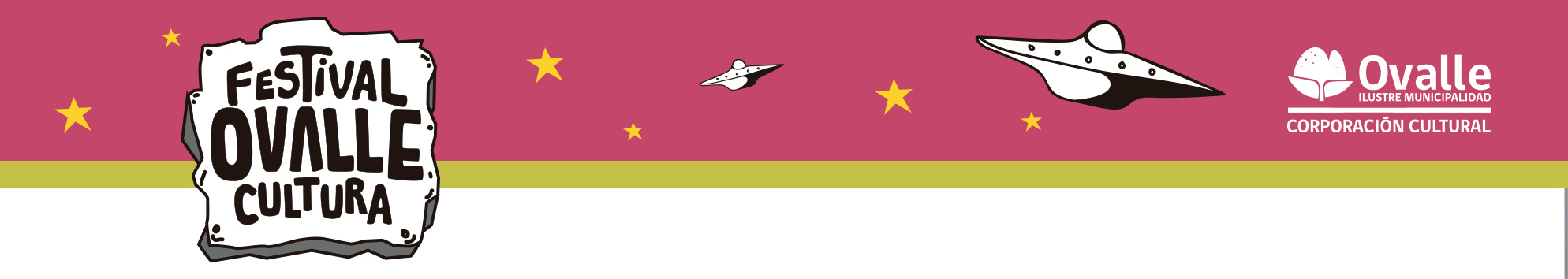 Formulario de Inscripción Convocatoria Músicos y BandasFestival Ovalle Cultura 2018.Datos Banda / SolistaIntegrantes:Datos Representante/Productor (el representante puede ser un integrante de la banda designado, o alguien externo)Valor de la propuesta: AnexosNo olvides adjuntar en conjunto con esta ficha:-	Foto promocional (Formatos png, pdf o jpg 15mb max.)-	Book artístico (Formatos png, pdf o jpg 15mb max.)-	Ficha Técnica (Formatos png, pdf o jpg 15mb max.)- 	Un tema, audio en calidad Profesional (MP3)Nombre de banda o solistaAño de FormaciónEmail bandaEstilo MusicalComunaFacebook  “Fanpage” OficialYouTubeInstagramReseña de la agrupación ( 1000 caracteres máximo)Integrante (Nombre )InstrumentoEdadProfesión o actividadTeléfonoEmailNombre del representante TeléfonoEmailHonorarios$